с 5 апреля наша Библиотека участвует в Проекте просвещения в области компьютерной грамотности жителей Томской области, испытывающих трудности в освоении компьютерных технологий. Уже прошла целая неделя занятий по Программе «Основы компьютерной грамотности и цифровой экономики» для четверых слушателей - жителей нашего села.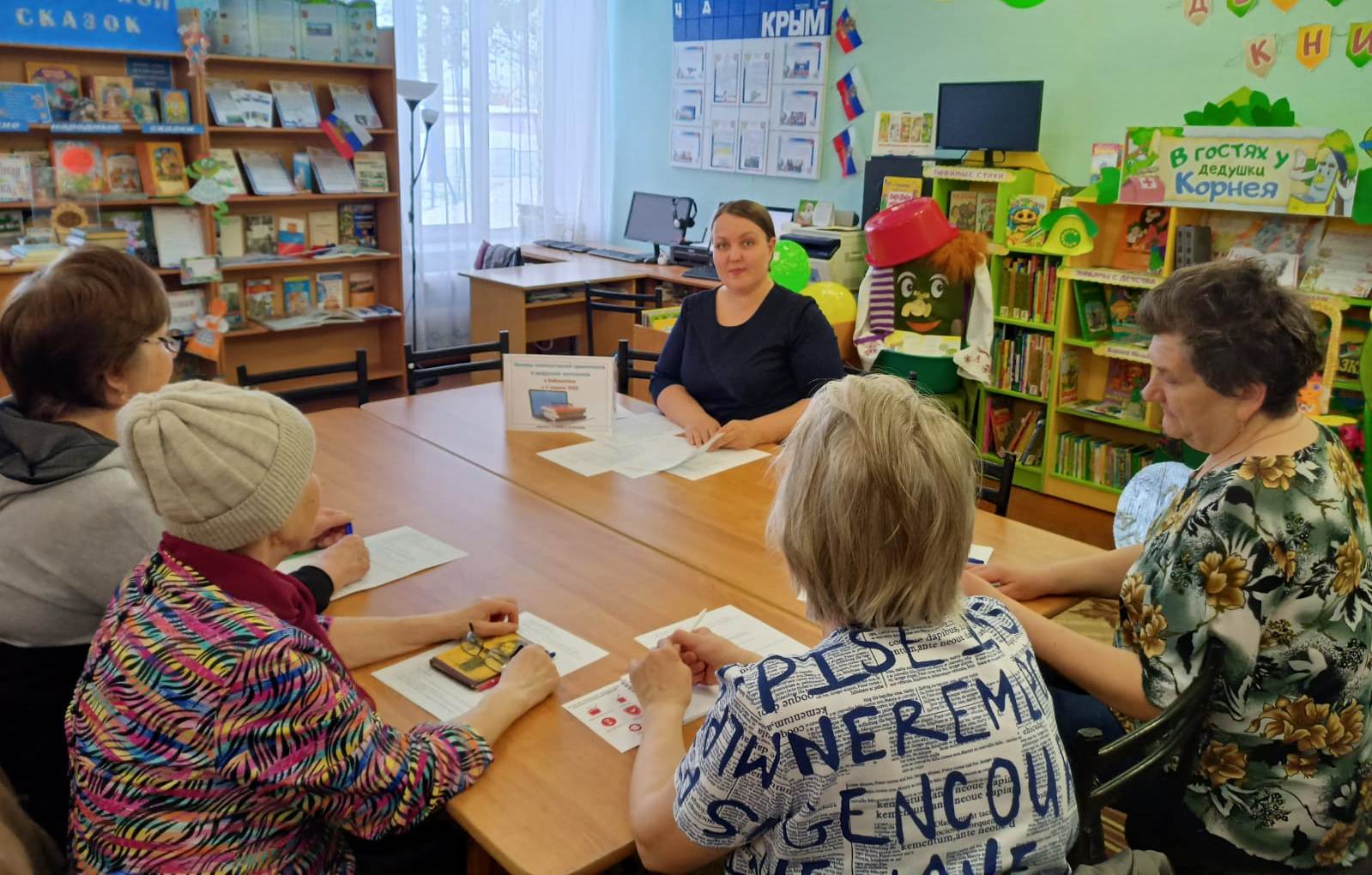 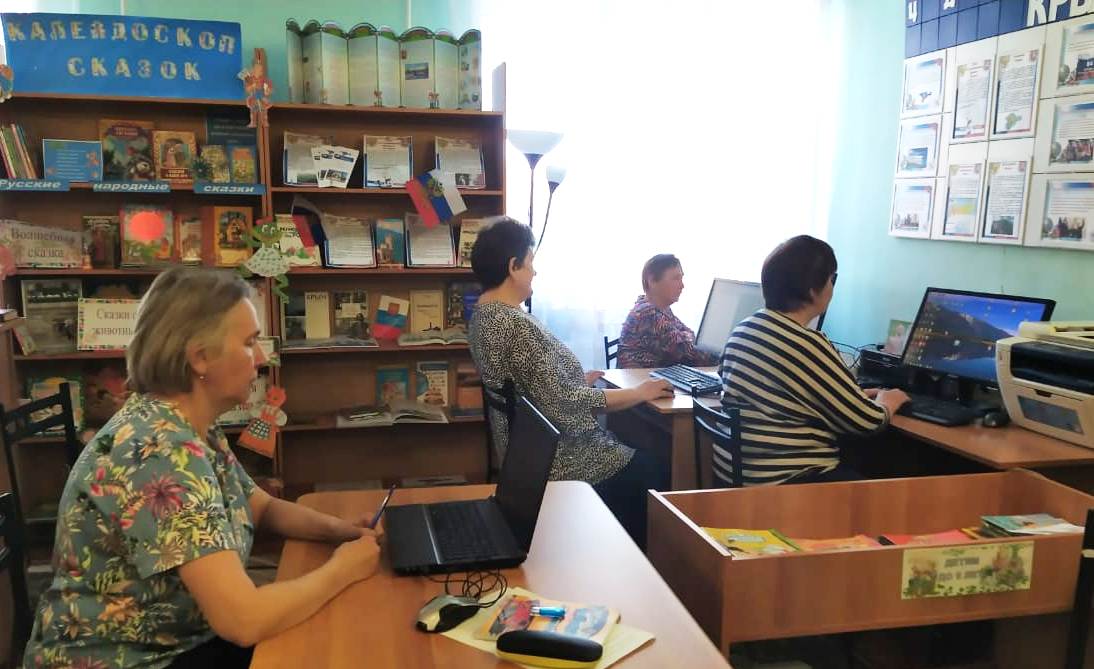 